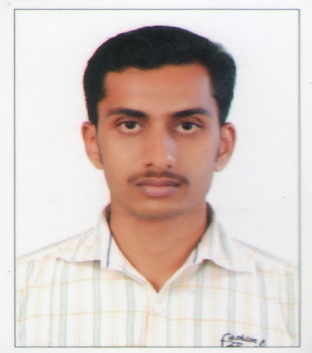 I have around 3 year experience with Office administration and .NET Developer in IT and Construction industries.Professional AttributesI will maintains focus on goals and Identifies and acts on removing potential obstacles to successful goal attainmentI can continually update business skills and actively seeks suitable opportunities to implement newly acquired skills and knowledge.I can maintains required level of activity toward achieving goals without direct supervision and Minimizes work flow disruptions and time wasters to complete high quality work within a specified time frame.I can adapt to any environment and I am a very good team player.I will work hard to prove my best abilities if given a chance to work with your company.SkillsInstallation and setup of routers and switches.Full Command on Cisco IOS Commands.Router IOS Backup and Recovery.Setting up Serial and Ethernet Interfaces and Routing Protocol Configurations.Switching, Standard Access-list, Extended Access-list and Vlans Configurations.Knowledge of LAN technologies, Switches, Cables, Bridges.Knowledge of routing protocols such as RIP, OSPF, IGRP and EIGRP.Knowledge of IP addressing, administrating subnets and various routing models.Sound knowledge of WAN technologies such as PPP (Point-to-Point Protocol).Implementation of HSRP, DHCP, DNS, FTP, TFTP.Design and implementation of LAN/WAN, using Cisco routers, hubs and switches.Construct protocols for port-security to prevent any unauthorized access to the network.ExperienceGARNETT CONTRACTING EST, MANAMA, BAHRAIN	2015 – 2016System AdministratorSupport LANs, WANs, network segments, Internet, and intranet systems.Maintain network, system security and system efficiency.Monitor network to ensure network availability to all system users and perform necessary maintenance to support network availability. Identify user needs and Troubleshoot problems reported by users.Diagnose hardware and software problems, and replace defective components.Ensure network connectivity throughout a company's LAN/WAN infrastructure is on par with technical considerations.Design and deploy networks and perform network address assignment.HARISUNS SOFTWARE PVT LTD, ATTINGAL, KERALA	2014 – 2015.NET DeveloperDeveloping the web based software using computer programming languages such as C# and MSSQL.Creating and maintaining the ASP.NET based websites and their web applications as per the initial guidelines of the client.Testing the applications and websites on different web browsers to ensure a standard user experience for the clients across all platforms.THE INDIAN CYBER TECHNOLOGY, CHENGANNOOR, KERALA.NET PROGRAMMER	2012 – 2013Develop subroutines to simplify application programming and coding.Analyze project and design specifications to develop .NET software applications.Assist in coding, debugging, testing, and documenting of application programs.Participate in development and maintenance of applications.Assist in developing detailed program specifications.Support Technical Support Desk in troubleshooting and fixing bugs and other programmatic issuesEducationCISCO SYSTEMS, INC.	2016CCNA (CISCO CERTIFIED NETWORK ASSOCIATE)-----------------------------------------------------------------------------------------------------------------------------------------------------------------------------------------------------------------------------------------------------------------------------------------------------------------------------------------------------------------------------------------------------------------------------------------------------------------------------------------------------------------------------------------------------------------------------------------------------------------------------------------------------------------------------------------------------------------------------------------------------------------------------------------------------------------------------------------------------------------------------------------------------------------------------------------------------------------------------------------------------------------------------------------------------------------------------------------------------------------------------------------------------------------------------------------------------------------------------------------------------------------------------------------------------------------------------------------------------------------------------------------------------------------------------------------------------------------------------------------------------------------------------------------------------------------------------------------------------------------------------------------------------------------------------------------------------------keltron it education center, trivandrum, kerala	2012Post Graduate Diploma in Software Technology---------------------------------------------------------------------------------------------------------------------------------------------------------------------------------------------------------------------------------------------------------------------------------------------------------------------------------------------------------------------------------------------------------------------------------------------------------------------------------------------------------------------------------------------------------------------------------------------------------------------------------------------------------------------------------------------------------------------------------------------------------------------------------------------------------------------------------------------------------------------------------------------------------------------------------------------------------------------------------------------------------------------------------------------------------------------------------------------------------------------------------------------------------------------------------------------------------------------------------------------------------------------------------------------------------------------------------------------------------------------------------------------------------------------------------------------------------------------------------------------------------------------------------------------------------------------------------------------------------------------------------------------------------------------------------------------------------------------Mahatma gandhi university, kottayam, kerala	2007-2010Bachelor of Business Administration------------------------------------------------------------------------------------------------------------------------------------------------------------------------------------------------------------------------------------------------------------------------------------------------------------------------------------------------------------------------------------------------------------------------------------------------------------------------------------------------------------------------------------------------------------------------------------------------------------------------------------------------------------------------------------------------------------------------------------------------------------------------------------------------------------------------------------------------------------------------------------------------------------------------------------------------------------------------------------------------------------------------------------------------------------------------------------------------------------------------------------------------------------------------------------------------------------------------------------------------------------------------------------------------------------------------------------------------------------------------------------------------------------------------------------------------------------------------------------------------------------------------------------------------------------------------------------------------------------------------------------------------------------------------------------------------------------Kerala state board                   2005-2007Plus-TwoHobbiesPlaying football, Listening to Music and DrivingDeclarationI hereby declare that the details furnished above are true to the best of my knowledge.